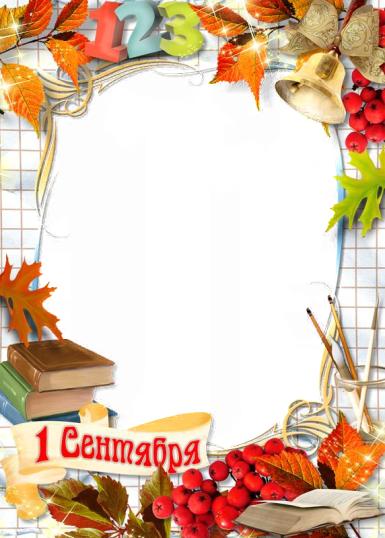 «Новый учебный 20/21!»Учись! Узнавай! Удивляйся!7:30-8.45 Приветствие. Встреча с таинственным героем (центральный вход)8:45-9.00 Познавательный завтрак (по группам)9:00-09.20 Кидс планинг. Определение познавательно-развлекательной деятельности на день (по группам)9:20-10.00 Реализация планирования (часть 1, по группам)10:00-10.20 Второй завтрак. Подготовка к прогулке (по группам)10:20-11.20 интерактивное поздравление «Анимашки-Поздравляшки» (на прогулочных участках групп)11:20-11.25 Флешмоб «Первый звонок для дошколят» (на прогулочных участках групп)11:25-12.00 BABY Disko «Осень 2020»15:30-16.30 Реализация планирования (часть 2, по группам)